فرم شماره دوازده - جدول گزارش نهايي پايان نامه كارشناسي ارشدثبت کامل پایان نامه در سامانه ایرانداک مورد تایید است.مدیر مرکز فناوری اطلاعات    امضامدیر محترم امور مالی:لطفا با توجه به ضوابط نسبت به محاسبه و پرداخت حق الزحمه اساتید طبق مندرجات جدول فوق اقدام نمایید.رئیس موسسه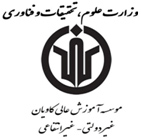 به نام خدانام و نام خانوادگيشماره دانشجوییعنوان پايان نامهتعداد واحدتاريخ دفاعنمره نهايياستاد راهنمااستاد مشاوراستاد داورناظرتایید مدیر گروهتایید مدیر امور آموزشیتایید مسئول امور تحصیلات تکمیلی (ناظر)تایید معاونت آموزشی و تحصیلات تکمیلی